You can help the Practice to improve its service by completing this questionnaire                                                                                              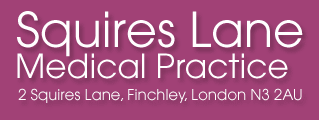 The Doctors and staff welcome your feedbackPlease do not write your name on this surveyPLEASE RATE EACH OF THE FOLLOWING QUESTIONS BY TICKING  ONCE ON EACH LINE Questions continued overleaf – please turn overAny further comments:The following questions provide us only with general information about the range of people who have responded to this survey.  It will not be used to identify you, and will remain confidential.Thank you very much for your time and assistancePlease place your completed questionnaire in the box on the Reception deskN/APoorFairGoodVery GoodExcellentAccess to a Doctor or Nurse1 - Length of time you had to wait to make an appointment123452 - Convenience of day and time of your appointment123453 - Seeing the Doctor of your choice123454 - Length of time waiting to see the Doctor or Nurse after your appointment time123455 -  of speaking to a Doctor or Nurse on the telephone when necessary123456 - How well do you understand the information given by the doctor/nurse about your condition12345Obtaining a repeat prescription7 - Prescription ready on time (within 48 hours)123458 - Prescription correctly issued123459 - Handling of any queries12345Obtaining test results10 - Were you told when to contact us for your results?1234511 - Results available when you contacted us1234512 - Level of satisfaction with the amount of information provided1234513 - Level of satisfaction with the manner in which the result was given12345About the staffN/APoorFairGoodVery GoodExcellent14 - The information provided by the Reception staff1234515 - The helpfulness of the Reception staff1234516 - The information provided by other staff1234517 - The helpfulness of other staff12345General questions about the Practice18 - Do you find the information provided in the reception area useful1234519 - Are you able to find the information you need on the Practice Website12345A - How old are you?B - Are you male or female?C - How many years have you been attending this Practice?